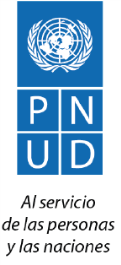 Informe Trimestral de Avance y Logros de Proyecto  0. Información básica del Proyecto 1. RESUMEN DESCRIPTIVO DE LOS AVANCES DEL PERIODO (150 palabras)Para este tercer trimestre del proyecto, se recibió el 2do producto de la consultoría “Consultoría Técnica para Mapeo y Análisis de los Programas de Protección Social con Perspectiva de Género”  que  consiste en un documento preliminar que evalúa programas del sistema de protección social en su nivel de incorporación de perspectiva de derechos y de igualdad de género en su diseño, metodología y ejecución, para escenarios de respuesta hacia la construcción de un primer piso de protección social. Se realizó una consulta con la sociedad civil y  posteriormente fue presentado para su consenso en dos espacios consecutivos: 1) una reunión de alto nivel y 2) un taller técnico. Se contó con la participación de Carmen Gloria de la Cruz Questa, Responsable del Área de Género del Centro Regional para América Latina y el Caribe del Programa de Naciones Unidas para el Desarrollo (PNUD).2. VALORACIÓN DELAS ACTIVIDADES EJECUTADAS* PA= Programado para el año; PT= Programado para el trimestre; ET= Ejecutado en el trimestre; EA= Ejecutado en el año y %E= Porciento de ejecución anual  (Nota: en los casos en los que no sea posible cuantificar  la actividad, favor expresar en términos porcentuales). 3. REGISTRO DE PROBLEMAS4. REGISTRO DE RIESGOS*Financiero, Organizacional, Estratégico, Político, Operacional, Ambiental, Seguridad, Otro.5. Información Financiera del Proyecto6. CONCLUSIONES, LECCIONES APRENDIDAS Y OPORTUNIDADES DE MEJORAEs necesario hacer un constante esfuerzo entre las partes en apoyo a la consultora para motivar a las instituciones a aportar las informaciones relevantes al estudio.Título del Proyecto:Piso de Protección Social y GéneroFecha de entrega al PNUD:Período  cubierto por el informe:Junio-Agosto  2014 Autor:Raissa Crespo, Oficial de Género PNUDProject ID:00077491Output ID:00088239Efecto/s MANUD y del Programa País (CPAP):Promoción de la Inclusión Social y Económica.Efecto 1.0  MANUD/CPD: Para 2016, los grupos en situación de vulnerabilidad en República Dominicana avanzan en el ejercicio de sus derechos sin discriminación.CPAP: Mejorada la capacidad del Estado para crear y poner práctica políticas públicas y leyes, que garanticen un mayor empoderamiento de las mujeres, y que respondan a relaciones de equidad entre hombres y mujeres.Asociado en la Implementacion:Gabinete de Coordinación de Políticas Sociales (GASO), Organización Internacional del Trabajo (OIT), Entidad de las Naciones Unidas para la Igualdad de Género y el Empoderamiento de las Mujeres (ONU Mujeres), Programa de las Naciones Unidas para el Desarrollo (PNUD)Partes Responsables:GASO, OIT, ONU Mujeres, PNUD Breve descripción del ProyectoEl objetivo principal de la iniciativa es contribuir a la redefinición de un piso de protección social que considere la desigualdad de las personas tanto en términos socioeconómicos y de género a todo lo largo de su ciclo de vida, garantizando la universalidad desde un enfoque de Derechos Humanos. Producto 1Indicador Indicador Indicador Linea Base Linea Base Meta  AnualLogro% Meta AnualProgramas de protección y seguridad social mapeados y analizados desde una perspectiva de género a partir de las cuatro garantías que propone el piso de protección de NNUU.I.1 – Existe un análisis de género y balance de la situación de los programas de protección social y seguridad social. I.2 - Cantidad de actividades de socialización y consultas realizadasI.1 – Existe un análisis de género y balance de la situación de los programas de protección social y seguridad social. I.2 - Cantidad de actividades de socialización y consultas realizadasI.1 – Existe un análisis de género y balance de la situación de los programas de protección social y seguridad social. I.2 - Cantidad de actividades de socialización y consultas realizadasInventario de los programas de protección social en el país realizado por BM (en proceso)  Estudio Combatiendo la desigualdad desde lo básico; Piso de protección social e igualdad de género (ONU Mujeres, OIT, PNUD 2012) (establece el  marco estratégico para el establecimiento del Piso de Protección Social y Género.) Inventario de los programas de protección social en el país realizado por BM (en proceso)  Estudio Combatiendo la desigualdad desde lo básico; Piso de protección social e igualdad de género (ONU Mujeres, OIT, PNUD 2012) (establece el  marco estratégico para el establecimiento del Piso de Protección Social y Género.) Inventario/mapeo  de Programas con enfoque de género.Matriz con el análisis sobre las brechas o puntos críticos de género.Primera versión de mapeo elaborada.Realizada presentación y consenso del mapeo en talleres de alto nivel y técnico.Presentación de estudio regional “Combatiendo la Desigualdad desde lo Básico: Piso de Protección Social e Igualdad de Género)60%Actividades Planificadas para el producto 1 (POA)PA*PT*ET*EA*% E*Descripción de  la actividad realizada, incluyendo nivel de calidad alcanzadoObservaciones y Comentarios En caso que no se realizara, explique por qué y cuándo se realizaráObservaciones y Comentarios En caso que no se realizara, explique por qué y cuándo se realizaráActividad 1.1Mapeo y análisis de los programas de protección y seguridad social desde una perspectiva de género a partir de las cuatro garantías que propone el piso de protección de las NNUU. Coordinación del proyecto para  la iniciativa y su vinculación con otros programas. Consultoría(s)  nacional para realización de mapeo y análisis de género y apoyo a las consultas.  Consultoría de experta/o internacional para realizar una revisión al proceso y resultados del mapeo.100%25%100%60%60%Entrega 2do producto consultoría nacional para mapeo y análisis de género.Dos reuniones de coordinación y seguimiento realizadas.Realizada presentación y consenso del mapeo en talleres de alto nivel y técnico.Las actividades planeadas resultaron exitosas. Continuar con el fortalecimiento de las alianzas interagenciales.Las actividades planeadas resultaron exitosas. Continuar con el fortalecimiento de las alianzas interagenciales.Actividad 1.2 Socialización y consultas sobre hallazgos y necesidades  a nivel nacional con gobierno, ONGs, donantes, Universidades y Congreso. (Esquema de socialización: Planteamiento piso, resultados mapeo y análisis, buenas prácticas del país y de otros países.).100%25%100%50%50%Concertación de alianzas entre actores clave.Actividades de socialización con muy buena asistencia y participación efectiva.Actividades de socialización con muy buena asistencia y participación efectiva.Problema / SituaciónFecha de identificaciónMedidas de manejo / posibles solucionesRespuesta de GerenciaAlgunas de las instituciones evaluadas en el mapeo presentaron retrasos y dificultades para entregar las informaciones solicitadas.JunioInsistencia en las solicitudes. Apoyo a la consultora.Llamadas directas a informantes clave.Tipo de riesgoDescripciónValoración actual(Alto/Medio/Bajo)Medidas de MitigaciónRetraso en el cumplimiento de las consultorías contratadas.El retraso de las instituciones en responder podría retrasar las fechas de entrega del estudio.BajoParticipación activa del equipo de proyecto.  ActividadMonto Total Aprobado Gasto en el Período del informeGasto Total  ejecutado hasta la fecha% de ejecuciónProducto 1$60,500$6,795.32$10,125.4916.7%Total